lMADONAS NOVADA PAŠVALDĪBA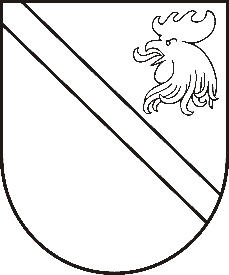 Reģ. Nr. 90000054572Saieta laukums 1, Madona, Madonas novads, LV-4801 t. 64860090, e-pasts: pasts@madona.lv ___________________________________________________________________________MADONAS NOVADA PAŠVALDĪBAS DOMESLĒMUMSMadonā2021.gada 30.martā								               Nr.138									     (protokols Nr.8, 16.p.)Par atbalsta piešķiršanu ēdināšanas izdevumu segšanai izglītojamajiem pirmsskolas grupāsPamatojoties uz Ministru Kabineta 12.03.2021.rīkojumu Nr.163 “Grozījumi Ministru kabineta 2020.gada 6.novembra rīkojumā Nr.655 “Par ārkārtējās situācijas izsludināšanu”” 5.13.2.1. apakšpunktu, ka pirmsskolas izglītības programmas apguve klātienē tiek īstenota, ja bērna likumiskais pārstāvis nevar strādāt attālināti un nevar nodrošināt bērna uzraudzību. Ievērojot normatīvajos aktos noteikto, vecāki, kuri var nodrošināt bērnu uzraudzību, apmācības process laikā no 2021.gada 16.marta līdz 6.aprīlim pēc iespējas tiek organizēts attālināti. Ir priekšlikums sniegt atbalstu izglītojamo ģimenēm, kuru izglītojamie apmeklē Madonas novada pašvaldības izglītības iestādes ar pirmsskolas grupām, piešķirt atbalstu ēdināšanas izdevumu segšanai attālināta mācību procesa laikā no 2021.gada 16.marta līdz 6.aprīlim to neapmeklē vairāk kā 5 darbdienas.Noklausījusies S.Seržānes sniegto informāciju, atklāti balsojot:  PAR –  14 (Agris Lungevičs, Aleksandrs Šrubs, Andrejs Ceļapīters, Andris Sakne, Antra Gotlaufa, Artūrs Grandāns, Gatis Teilis, Gunārs Ikaunieks, Inese Strode, Ivars Miķelsons, Rihards Saulītis, Valda Kļaviņa, Valentīns Rakstiņš, Zigfrīds Gora), PRET – NAV, ATTURAS – NAV, Madonas novada pašvaldības dome NOLEMJ:1. Noteikt atbalstu ēdināšanas izdevumu segšanai attālināta mācību procesa laikā no 2021.gada 16.marta līdz 6.aprīlim izglītojamajiem, kuri apmeklē Madonas novada pašvaldības izglītības iestādes pirmsskolas grupu EUR 1,00 dienā, ja laikā no 2021.gada 16.marta līdz 6.aprīlim to neapmeklē vairāk kā 5 darbdienas.2. Atbalsts ēdināšanas izdevumu segšanai tikts sniegts saņemot finansiālu pabalstu (naudas pārskaitījuma veidā uz bankas kontu) 1.punktā noteiktajai summai.3. Nodrošināt ēdināšanas izdevumu atbalstu 2021.gada aprīļa mēnesī.4. Ar domes priekšsēdētāja rīkojumu noteikt kārtību atbalsta sniegšanu ēdināšanas izdevumu segšanai izglītojamajiem pirmsskolā.Domes priekšsēdētājs						    A.LungevičsSeržāne 64860562